Unit 1 practice questionsState the SI units for:TimeLengthTemperatureLight intensityWhat is the precision of the following instruments: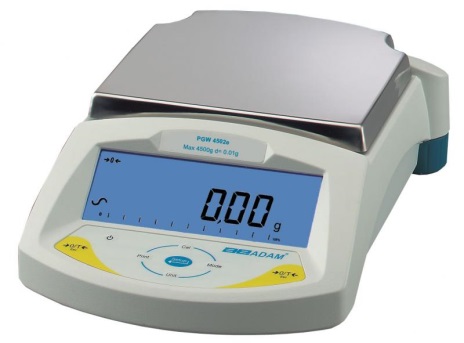 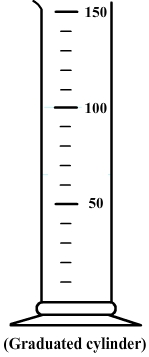 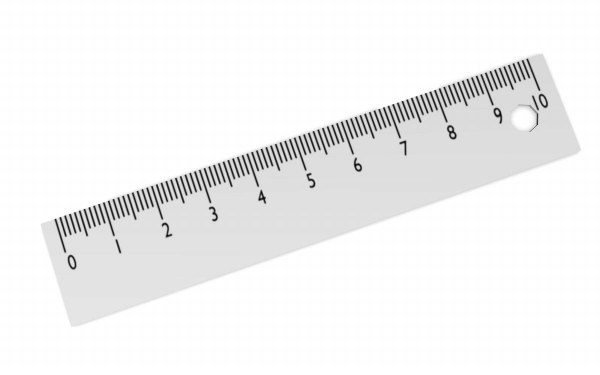 Which type of error could be present when:Digital thermometerDescribing the colour of a solutionReading the volume on a measuring cylinderOrder the following in increasing size:1 m	200 cm		100 mm	0.01 kmName the piece of equipment commonly used when working with the vacuum line.How many decimal places (DPs) are in these numbers:1027.8807000000.76.30 x 10-2How many significant figures (SFs) are in these numbers:250945000.024.00103004508.12 x 107Convert the following into scientific notation or into a normal number:4.933 x 1035.0 x 10-29.0111 x 1079810.00712005600060Calculate the following by taking into account the number of DP sor SFs (assume all numbers are data from the lab):42.0 x 77.822 ==The average of 4.39, 3.98, 4.0, 4.122.How do we reduce the effect of random errors in experiments?Convert the following:-12 ºC  K298 K  ºC3400 cm3  dm368 dm3  cm31520 mmHg  atm3 atm  mmHg16 g oxygen gas  moles of oxygen gas0.01 moles C  mass of C